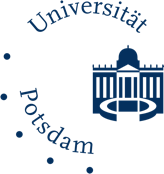 SprechzeitenWeitere KontaktdatenName der Lehrveranstaltung:Name der Lehrkraft:Modul:Termin:Ort: (ggf. Link zum Zoom-Raum) E-Mail:Sprechzeit in Präsenz (sofern möglich):Sprechzeit online:Telefonsprechzeit:Gruppensprechzeit online:Allgemeine Fragen zur Lehrveranstaltung:Sprechzeiten in der vorlesungsfreien Zeit:Technische Fragen: ZIM - Zentrum für Informationstechnologie und MedienmanagementTelefon: +49 331 977-4444E-Mail: zim-office@uni-potsdam.deZentrales Prüfungsamt:Telefon: +49 331 977-1065E-Mail: pruefungsamt@uni-potsdam.deModulverantwortliche*r:Name 
Telefon
E-Mail der/des ModulverantwortlichenKoordinationsbüro für Chancengleichheit:Telefon: +49 331 977 -1211E-Mail: gba-team@uni-potsdam.dePsychologische Beratung:E-Mail: psychologische-beratung@uni-potsdam.de